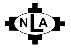 NAVAJO LANGUAGE ACADEMY, Inc. WORKSHOP INFORMATION2019 Summer WorkshopNavajo Technical University, Crownpoint, NM July 8 – 26, 20192019 Summer Courses*The Navajo VerbNavajo Reading and WritingLanguage Contact and Variation	Learning to Use the Young and Morgan Dictionaries of Navajo*The Navajo Verb course will be offered for college credit for those interested, however, you will have to make this arrangement yourself and you pay the fees required. Participants are required to attend the workshop for the entire three weeks. Please come early for the classes and stay until they are over for the day.Limited Space Because of budget restraints and space, participant selection will be limited to 25. Workshop Costs  NLA Instructional Fee: $350 for 3 weeksHousing: $35.00 x 19 nights = $665.  Doubles only,    No singles available.Meals: $24 x 15 days = $360, M-F. Be on your own for the weekends.*NOTE: you can send a check or money order to NLA for the total cost and we will pay the dorm and meals for you.Housing Participants will share rooms with other participants. The dorm rooms have 2 beds with a private bathroom. Check in time will be July 7, 2019 after 12:00 pm or you can check in on Monday after classes at the end of the day. Bedding and towels are available but it’s always good to bring your own. Also, bring a pillow and a light blanket. Meals Food Services will serve 3 meals a day Monday through Friday. No meals on weekends. A small microwave and fridge are located in each room for heating food, but no cooking in rooms.Parking Parking is in front of the dormitory where space is provided. No parking fee.Financial Assistance We are on financial restraints this time however, we can offer financial assistance to those who really, really need it and are not on salary during the workshop. If you are able to pay for a portion, or all, please indicate that on the registration form.